      						           F/I/4.2/03/01 – wyd. 7 z dn. 12.04.2016 r.Podstawa prawna:     1.Ustawa o orderach i odznaczeniach z dnia 16 października 1992 r.- art. 19 2.Rozporządzenie Prezydenta Rzeczypospolitej Polskiej z dn. 15 grudnia 2004 r.  w sprawie szczegółowego trybu postępowania w sprawach o nadanie orderów  i odznaczeń oraz wzorów odpowiednich dokumentów.I Wymagane dokumenty1.Zgłoszenie jubileuszu przez małżonków lub członków najbliższej rodziny     2.Dowody osobiste małżonków oraz osoby zgłaszającej jubileusz-do wgląduII OpłatyNie podlega opłacieIII Termin załatwienia sprawyDo 180 dniIV Jednostka odpowiedzialnaUrząd Stanu Cywilnego, ul. Płocka 39, 09-100 PłońskPrzyjęcie dokumentów/Załatwienie sprawy:Urząd Stanu Cywilnego (wejście od ul.1 –ego Maja lub ul. ZWM)tel. 023 662 29 09e-mail: plonsk@plonsk.plV Tryb odwoławczyNie przysługujeVI  UwagiJubileusz należy zgłosić do USC właściwego ze względu na obecne miejsce zamieszkania małżonków.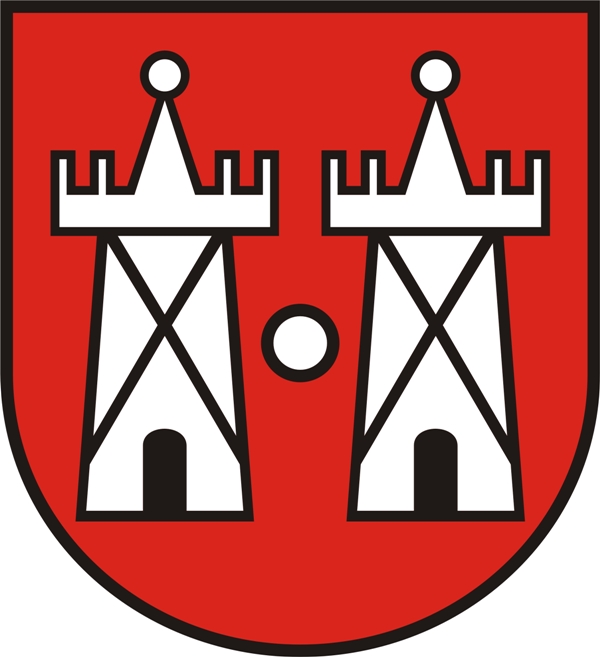 KARTA INFORMACYJNAUSC.K3KARTA INFORMACYJNAStrona 1 z 1MEDAL ZA DŁUGOLETNIE POŻYCIE MAŁŻEŃSKIE (50-LECIE)Wydanie: 2MEDAL ZA DŁUGOLETNIE POŻYCIE MAŁŻEŃSKIE (50-LECIE)Data wydania:12.09.2016 r.Opracowała/dataSprawdził/Zatwierdził/DataNr egz.B.Cywińska-Różycka, 	12.09.2016PodinspektorA.Szymańska, 13.09.2016 r.Z-ca kierownika